LIVING WORLD – INHERITANCEElectronic Science LabBookDesigned by ALHWhen you are required to put an answer in this booklet, the point at which you start typing is marked with a red X. Your typed answer should also appear in red. Delete the X leaving just your answer.If you are required to paste or draw something, this is stated in BLUE. You can then photograph your work and paste it into this LabBook. In many experiments and investigations, you will be asked to photograph or video the experiment. You should insert these in the appropriate place in this LabBook.When you are asked to look at a website for information to write an answer don’t just cut and paste the information in. Read the information and write an answer in YOUR OWN WORDS. You may wish to discuss your answer with your classmates and teacher first to make sure you understand it correctly.For additional work (e.g. homework, revision) you will use the following books. You will be told which pages to use.SciPad Book 2 Pg 124-148Science World 10 textbook (written as SW10) Chapter 13Learning outcomes for this topicDescribe the relationship between DNA, genes and chromosomesTask 1Task 2Task 3Task 4Task 5Define and use genetic termsTask 6Use simple genetic crosses to predict inheritance of certain traitsTask 7Task 8Task 9Task 10Task 11Describe how sex is determinedTask 12Describe how inheritance provides variationTask 13Task 14Describe how variation is used by Natural Selection to ensure survival of a speciesTask 15Task 16Task 17	Describe the relationship between DNA, genes and chromosomesTask 1Use the information in the link below to describe the relationship between DNA, genes, chromosomes and alleles using the diagram below (remember to include key words in your answer):http://learn.genetics.utah.edu/content/chromosomes/intro/X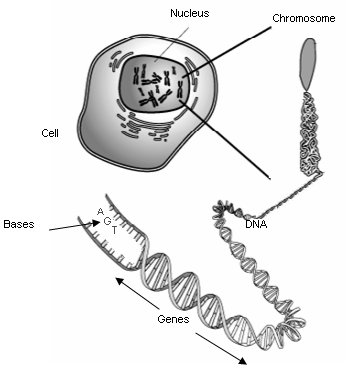 Task 2Take a look at the timeline in the link below to discover the history of DNA.http://www.dnai.org/timeline/index.htmlTask 3Use the interactive link below to revise the structure of DNA and the base pairing rule.http://www.dnai.org/a/index.htmlTask 4Use the interactive link below to read the information on DNA and to build a DNA molecule.http://learn.genetics.utah.edu/content/molecules/builddna/Task 5Read the information in the link below to answer the following questions.http://learn.genetics.utah.edu/content/chromosomes/intro/Describe the structure of DNA. XDescribe the function(s) of DNA. XName the three main structures that make up a nucleotide. XName the four different bases found in DNA. XExplain the complimentary base pairing rule. XDefine and use genetic termsTask 6The following words are key scientific terms from the inheritance topic. They important to understand, and incorporating them into answers where appropriate can be helpful.Define each term listed below:DNA XGene XAllele XChromosome XPunnett Square XPhenotype XGenotype XHeterozygous XHomozygous XRecessive XDominant XPurebred XVariation XNatural Selection XUse simple genetic crosses to predict inheritance of certain traitsTask 7View the video in the link below as an introduction to inheritance of characteristics from parents.http://www.bbc.co.uk/schools/gcsebitesize/science/edexcel/classification_inheritance/genesandinheritanceact.shtmlTask 8Use the link below to practise predicting inheritance of genes using Punnett Squares.http://www.mhhe.com/biosci/genbio/virtual_labs/BL_05/BL_05.htmlTask 9Use the link below to practise predicting inheritance of genes using Punnett Squares.http://vital.cs.ohiou.edu/steamwebsite/downloads/FurryFamily.swfTask 10Watch the video in the link below about Punnett Squares.http://www.youtube.com/watch?v=d4izVAkhMPQTask 11Click on the link below and test yourself on inheritance and genes.http://www.bbc.co.uk/bitesize/quiz/q95090745Describe how sex is determinedTask 12Watch the video in the link below on sex determination (pay attention to the human example).http://www.youtube.com/watch?v=kMWxuF9YW38Extensionhttp://media.hhmi.org/hl/01Lect1.htmlDescribe how inheritance provides variationTask 13Try the quiz using the links below to test your knowledge on inheritance and variation.http://www.bbc.co.uk/bitesize/quiz/q19540345Task 14Fill in the gaps with an appropriate missing word to make the following paragraphs complete.Using the following words: parent, variation, genes, random, allelesWhen organisms reproduce, not all offspring are necessarily the same. The scientific term for this is X. The traits of organisms can vary greatly, even in organisms with the same parents. Each characteristic is coded for by X, which are made up of two different versions, called X. Each offspring receives one allele from each X. Which allele is inherited from which parent is completely X and there are multiple possibilities. This gives rise to difference within a population, which is known as genetic variation.Describe how variation is used by Natural Selection to ensure survival of a speciesTask 15Variation in a species ensures some organisms to survive better which means they are more likely to reproduce and pass on their alleles to the next generation.If parents possess alleles which allows them to survive better and therefore reproduce, their offspring will inherit those alleles too and will also survive better. Eventually all individuals will possess the advantageous alleles. This is known as survival of the fittest, or Natural Selection.Task 16Use the link below to play genetics games with Charles Darwinhttp://www.sciencechannel.com/games-and-interactives/charles-darwin-game.htmTask 17Watch the video in the link below about natural selection survival of the fittesthttp://www.youtube.com/watch?v=AMtT5_AQmLg